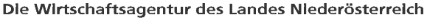 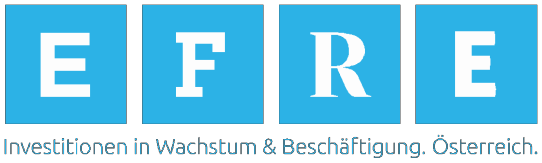 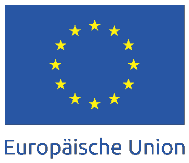 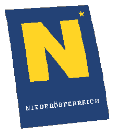 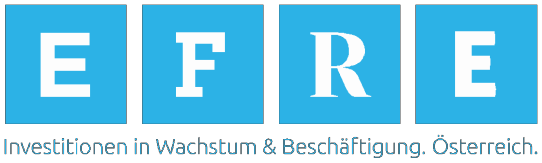 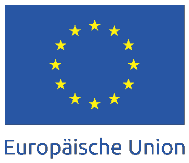 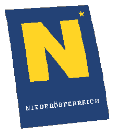 Technopol Krems Frühstück in der FH St. Pölten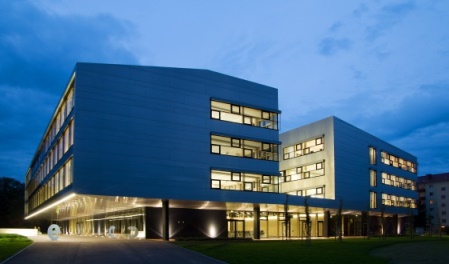 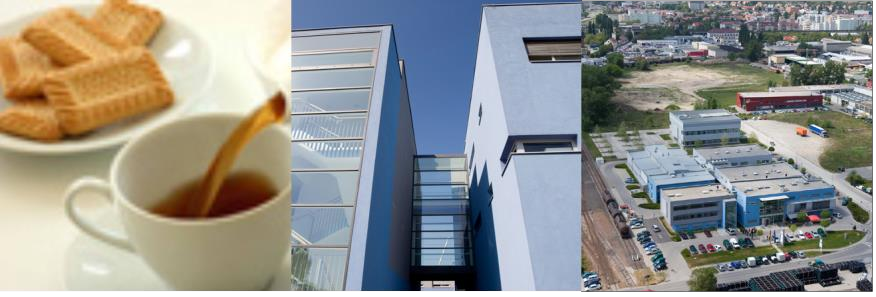 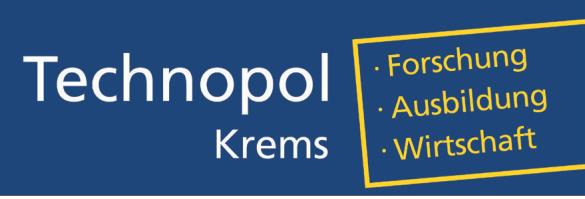 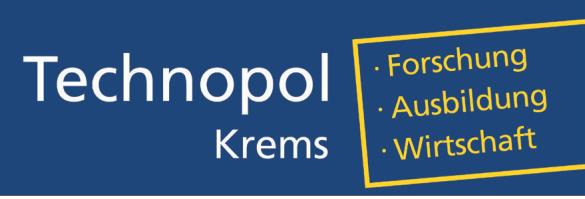 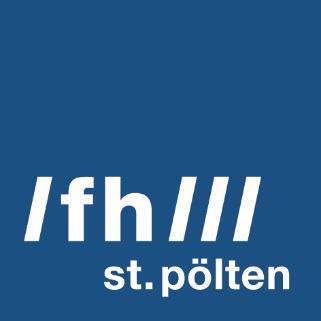 16. März 2016   |  Beginn: 08:30 UhrVortrag – Beginn: 09:00 Uhr Wir laden Sie herzlich zum Technopol Frühstück zum Thema „Digital Health and Social Care“ ein.Digital Health and Social Care:Die FH St. Pölten bemüht sich seit einigen Jahren um die Verschränkung der Gesundheitswissenschaften mit angewandten Sozialwissenschaften und digitalen Technologien. Beim Technopol Frühstück wird ein Überblick über diverse zurzeit in Lehre, Forschung und Wissenstransfer laufende FEI-Projekte wie u.a. „CARMA – Center for Applied Research in Media Assisted Healthcare“, „IntelliGait“, „IMPECD - Improvement of Education and Competences in Dietetics“ und dem im September 2015 gestarteten interdisziplinären Masterstudiengang Digital Healthcare gegeben. Die anwesenden ForscherInnen zeigen Teilergebnisse, präsentieren Prototypen und gehen auf Detailfragen ein.Fachhochschule St. Pölten GmbHMatthias Corvinus - Straße 15, 3100 St. Pölten Anschließend gibt es die Möglichkeit für individuelle Gespräche und Diskussion.Rückmeldung bitte an Birgit Hones B.Hones@ecoplus.at ecoplus. Die Wirtschaftsagentur des Landes NiederösterreichNiederösterreichring 2, Haus ATel.: +43 2742 9000-19600 Fax: DW -19609E-Mail: headoffice@ecoplus.at | www.ecoplus.at